Příloha č. 2 Smlouvy o dodávce tepelné energiePřihláška k odběru z domovní předávací stanice (DPS)tepelné energie pro vytápění (TE UV)tepelné energie pro přípravu teplé vody (TE TV)	Dodavatel:		ČESKOLIPSKÁ TEPLÁRENSKÁ a.s.Údaje o odběrateliOdběratel:				Sociální služby města České Lípy,příspěvková organizaceSídlo: 				Školní 2213, 470 01 Česká LípaObch. rejstřík:                 		Krajským soudem v Ústí nad Labem oddíl Pr, vložka 513IČO:                                		727 45 339DIČ (plátce/neplátce):		Bank. spojení:                   		Československá obchodní banka, a.s.Číslo účtu:                        		XXXXXXXXX/XXXXZastoupený:	             			Mgr. Jitka Dočkalová, ředitelkaÚdaje o zdroji tepla Název a umístění zdroje tepla:		Kotelna LOOS Stará Lípa         						Česká LípaÚdaje o odběrném místěUlice a č.p.:                                       Ústecká 2855Cenová lokalita:  			Česká LípaÚroveň předání:             		sekundární z DPSMísto předání dodávky:TE UV - výstup z DPS do odběrného zařízení odběratele 	TE TV - výstup z DPS do odběrného zařízení odběrateleÚčel dodávky tepelné energie:  (A - ano ,  N – ne)Technické parametry dodávky Primární teplonosná látka – teplá voda:Sekundární teplonosná látka – teplá voda:(A - ano ,  N - ne)Ekvitermní křivka - závislost teploty otopné vody na venkovní teplotě: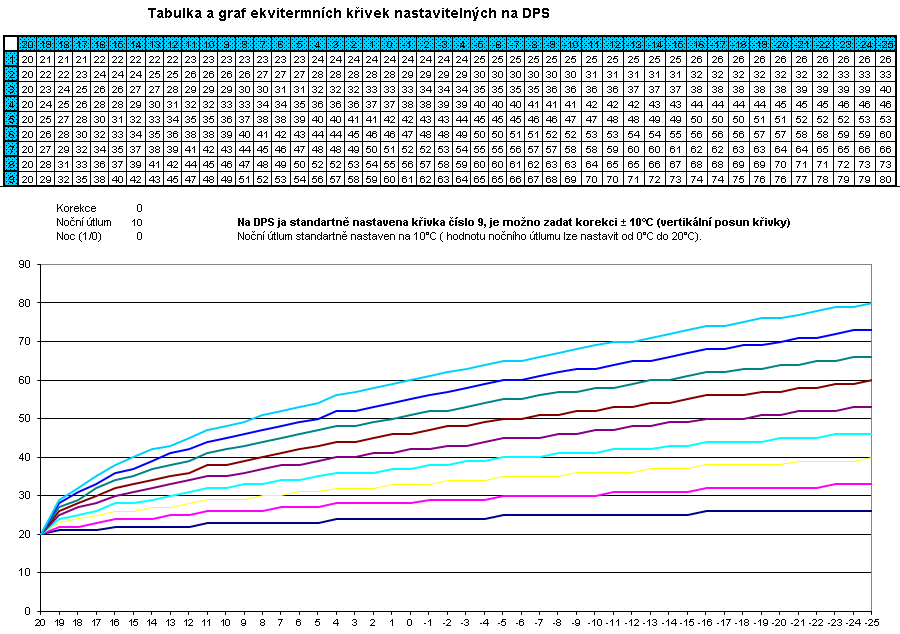 Poznámka: Změna parametrů dodávky je možná pouze dohodou s dodavatelem.Přípojné parametry odběrného místaDodávka TE UV:Dodávka TE TV:              Příprava TV v DPS (vyhl. č. 194/2007 sb., § 4 Pravidla pro dodávku teplé vody)Poznámka: S výjimkou možnosti krátkodobého poklesu v době odběrných špiček spotřeby.Měření dodávek (místo měření) Měření TE UV:(A - ano ,  N - ne)Měření TE TV:(A - ano ,  N - ne)Pověřené kontaktní osoby dodavatele Pověřené kontaktní osoby odběratele Za Odběratele:					Za Dodavatele:V ………………… dne …………………..			V České Lípě dne 25. 10. 2018. . . . . . . . . . . . . . . . . . . . . . . . . . . . . . . .                   	. . . . . . . . . . . . . . . . . . . . . . . . . . . . . . . . . .                     						Ing. Radomír Ondra							předseda představenstva							ČESKOLIPSKÁ TEPLÁRENSKÁ a.s. 						. . . . . . . . . . . . . . . . . . . . . . . . . . . . . . . . . .							Ing. Jan Sulík							místopředseda představenstva							ČESKOLIPSKÁ TEPLÁRENSKÁ a.s.Číslo smlouvyPořadové číslo přihláškyNázevodběrného místaPlatnost ode dne103920872855 Ústecká, Dům s peč.sl.,DPS 4501. 1. 2019TE UV      - bytyA                 - nebytyNTE TV       - bytyA                 - nebytyNTeplota přívodu   - otopné období  105°CTeplota zpátečky - otopné období max.70°CTeplota přívodu  - mimo otopné období 70°CTeplota zpátečky - mimo otopné období max.35°CTeplota přívodu92,5°CTeplota zpátečky67,5°CPracovní tlak 220-250kPaNoční útlum NNOd22.00hod.Do6.00hod.Maximální požadovaný příkon(na základě informace odběratele)448,40kWPředpoklad roční dodávky1289GJ                                    - z toho:  byty1289GJ                                                     nebytyGJVýměra podlahových ploch4480,30m2                                    - z toho:  byty4480,30m2                                                     nebytym2                                                     společné prostorym2Teplota na výtoku u konečného spotřebitele od45st. C                                                                            do60st. CPředpoklad roční dodávky513GJ                                    - z toho:  byty513GJ                                                     nebytyGJStanovené měřidlo na vstupu do DPSAStanovené měřidlo na vstupu do DPS Ajméno a příjmenítelefonmobile-mailTechnické odděleníRené HeideXXXXXXXXXXXXXXXXXXXXXXXXXXObchodní odděleníJan JuklXXXXXXXXXXXXXXXXXXXXXXXXXXDispečinkdispečerXXXXXXXXXXXXXXXXX---jméno a příjmenímobile-mailTech. podmínkyObch. podmínky Mgr. Jitka DočkalováXXXXXXXXXXXXXXXXXXXXXZálohy, platbyXXXXXXXXX